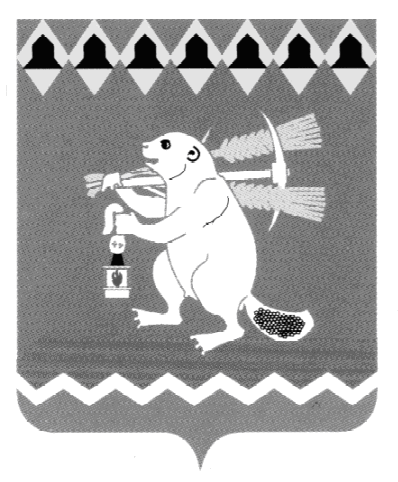 Администрация Артемовского городского округа ПОСТАНОВЛЕНИЕот                                                                                                             №     -ПАО внесении изменений в Форму сравнительной таблицы по проекту муниципального нормативного правового акта Артемовского городского округа, утвержденную постановлением Администрации Артемовского городского округа от 18.03.2019 № 300-ПА «Об утверждении форм документов при проведении оценки регулирующего воздействия проектов муниципальных нормативных правовых актов Артемовского городского округа и экспертизе регулирующего воздействия муниципальных нормативных правовых актов  Артемовского городского округа»В целях исправления технической ошибки, руководствуясь статьями 30, 31 Устава Артемовского городского округа, ПОСТАНОВЛЯЮ:1. Внести в Форму сравнительной таблицы по проекту муниципального нормативного правового акта Артемовского городского округа, утвержденную постановлением Администрации Артемовского городского округа от 18.03.2019      № 300-ПА «Об утверждении форм документов при проведении оценки регулирующего воздействия проектов муниципальных нормативных правовых актов Артемовского городского округа и экспертизе регулирующего воздействия муниципальных нормативных правовых актов  Артемовского городского округа», с изменениями, внесенными постановлением Администрации Артемовского городского округа от 03.03.2021 №128-ПА, (далее - постановление) следующее изменение:1.1. Приложение 13 к постановлению изложить в следующей редакции (Приложение 1). 2. Постановление опубликовать в газете «Артемовский рабочий», разместить на Официальном портале правовой информации Артемовского городского округа (www.артемовский-право.рф), на официальном сайте Артемовского городского округа в информационно-телекоммуникационной сети «Интернет».3. Контроль за исполнением постановления возложить на первого заместителя главы Администрации Артемовского городского округа Черемных Н.А.Глава Артемовского городского округа       	                                       К.М. ТрофимовПриложение 1к постановлению АдминистрацииАртемовского городского округаот                     №       - ПАПриложение 13к постановлению АдминистрацииАртемовского городского округаот 18.03.2019 № 300 - ПАФорма сравнительной таблицыпо проекту муниципального нормативного правового акта Артемовского городского округа(вид и наименование проекта акта) ________________________№ строкиСтруктурный элементДействующая редакция муниципального нормативного правового акта Артемовского городского округаСтруктурный элемент федерального нормативного правового акта Редакция федерального нормативного правового акта Структурный элемент проекта муниципального нормативного правового акта Артемовского городского округаРедакция проекта муниципального нормативного правового акта Артемовского городского округа1.(Например, пп. 3 п. 1 ст. 8)